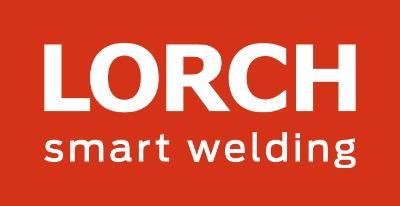 Lorch Schweißtechnik GmbH is een Duitse fabrikant van kwalitatief hoogstaande lasapparatuur. Het Lorch hoofdkantoor is gesitueerd ten Noordoosten van Stuttgart in de plaats Auenwald. Omringd door  bedrijven als Bosch, Mercedes, Kärcher en Audi in het hart van deze High-Tech regio.Lorch bedenkt en produceert in haar eigen moderne productiefaciliteit stroombronnen en lastoortsen voor de MIG/MAG, TIG en elektroden lasprocessen. Dagelijks buigen tientallen las professionals zich over slimme oplossingen voor lasapparatuur, ingenieuze las-software-processen en geautomatiseerde oplossingen voor het lassen met een cobot of robot. Daarnaast levert en bedenkt Lorch slimme oplossingen voor opslag en verwerking van lasgegevens.Alle producten zijn “Made in Germany” en worden wereldwijd gedistribueerd door eigen Lorch bedrijven of lokale door Lorch opgeleide partners. In de Benelux is Lorch Lasapparatuur BV, 100% eigendom van Lorch Schweißtechnik GmbH, verantwoordelijk voor sales en service via de gecertificeerde Lorch Welding Technology Centre.Lorch Schweißtechnik GmbH is opgericht in 1957 en verantwoordelijk voor diverse innovaties in de lastechniek. Vooral met de Lorch Speed processen zijn in het verleden vele innovatie prijzen gewonnen. Daarnaast is Lorch altijd een innovatief bedrijf geweest met lasapparatuur op accu of met inverter en NFC technologie.De lasapparatuur van Lorch is gebouwd uit Duitse degelijkheid. Daarom geeft Lorch 3 jaar garantie op zijn stroombronnen, 5 jaar aanvullende garantie op hoofdgelijkrichter en transformatoren en 10 jaar garandeert Lorch de beschikbaarheid van reserve onderdelen. Samen met de dagelijkse testprogramma’s zoals valtesten, vibratietesten, verontreinigingstesten en testen met betrekking tot  IP23 & IP 34 een zekerheid voor vele jaren professioneel lasplezier.Lorch Lasapparatuur BV zorgt voor 200% support aan onze dealers in België, Nederland en Luxemburg op alle gebieden. Denk hierbij aan technische aspecten, maar ook op gebied van onderhoud en service zorgen wij voor alle support. Onze Lorch Welding Technology Centre helpen u aan de juiste lasapparatuur. Of het u is voor MIG/MAG, TIG, Elektroden, of u nu op zoek bent naar handlasapparatuur of een geautomatiseerde oplossing, wij kunnen u altijd helpen. Uiteraard ook voor Las- Cobot en/of Robot oplossingen kunt u bij ons terecht.